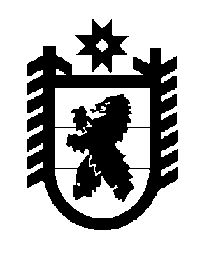 Российская Федерация Республика Карелия    ПРАВИТЕЛЬСТВО РЕСПУБЛИКИ КАРЕЛИЯПОСТАНОВЛЕНИЕот  24 июля 2018 года № 271-Пг. Петрозаводск О внесении изменения в постановление ПравительстваРеспублики Карелия от 2 июня 2014 года № 169-ППравительство Республики Карелия п о с т а н о в л я е т:Внести в графу 5 пункта «1.1.1.1.2» приложения 2 к государственной программе Республики Карелия «Совершенствование социальной защиты граждан»,  утвержденной постановлением Правительства Республики Карелия от 2 июня 2014 года № 169-П «Об утверждении государственной программы Республики Карелия «Совершенствование социальной защиты граждан» (Собрание законодательства Республики Карелия, 2014, № 6, ст. 1035; 2015, № 2, ст. 232; № 11, ст. 2114; 2016, № 9,                     ст. 1925, 1946; 2017, № 10, ст. 1962;  Официальный интернет-портал правовой информации (www.pravo.gov.ru), 9 июля 2018 года, № 1000201807090002), изменение, заменив цифры «2017» цифрами «2018».Действие настоящего постановления распространяется на право-отношения, возникшие с 1 января 2018 года.           Глава Республики Карелия 					                  А.О. Парфенчиков